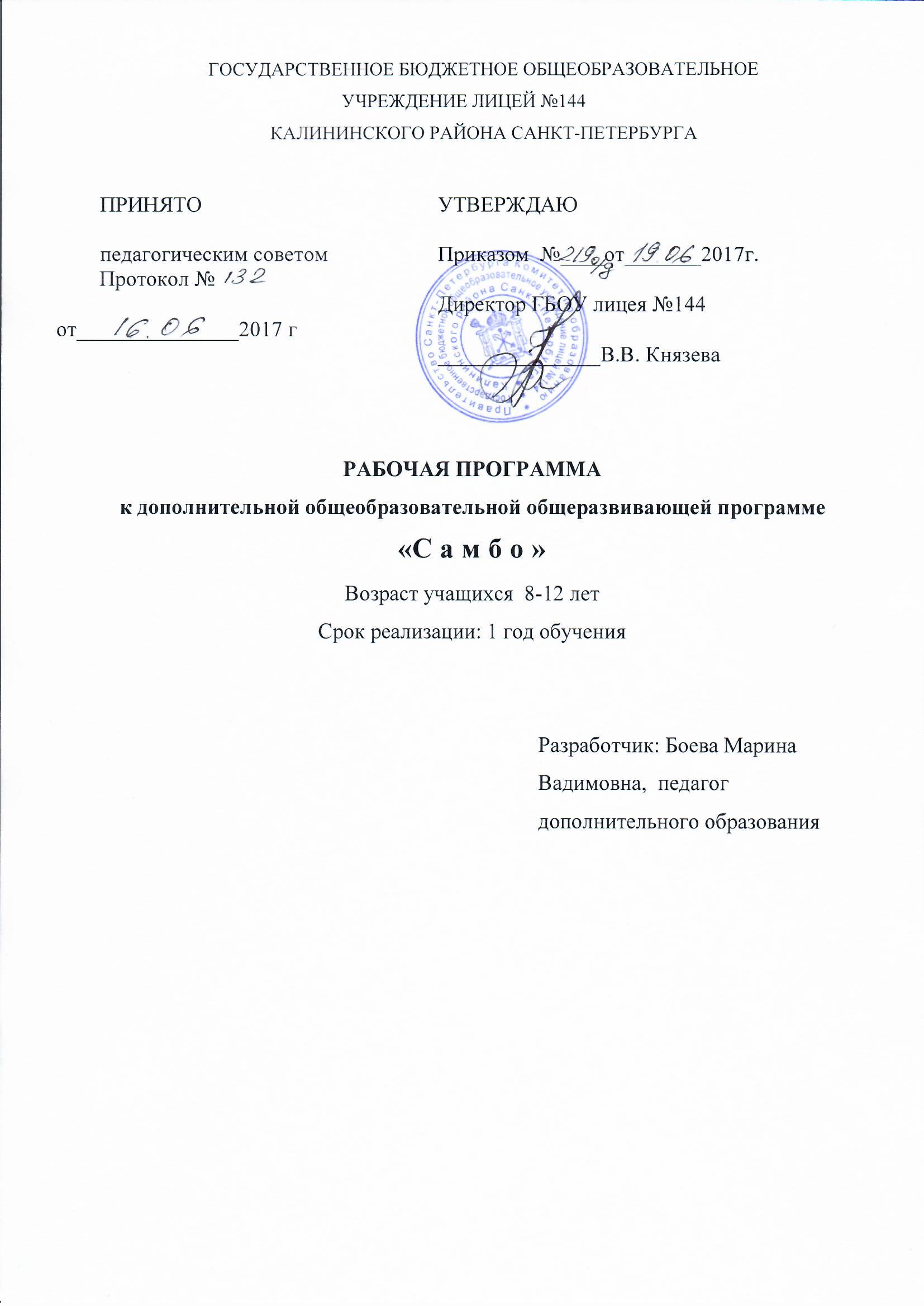 ПОЯСНИТЕЛЬНАЯ ЗАПИСКАНаправленность программы – физкультурно-спортивная. Уровень освоения – общекультурный. Данная образовательная программа разработана для детей с отсутствием опыта в спортивных единоборствах – новичков. Ознакомление с базовыми навыками осуществляется посредством спортивных, развивающих игр. Процесс освоения технико-тактических действий, воспитание физических качеств находятся в прямой зависимости от настроения спортсмена и его увлеченности. Поэтому включение в тренировку подвижных игр, способствует созданию у занимающихся положительных эмоций. При умелом применении игр в процессе занятий интерес к ним сохраняется на протяжении всего тренировочного цикла. Разнообразные комплексы упражнений положительно влияют на функциональное состояние сердечно-сосудистой и дыхательной систем, развивают координацию, быстроту и силу движений. Оздоровительный эффект физических упражнений спортивного самбо можно почувствовать лишь в том случае, когда они рационально сбалансированы по направленности, мощности и объему в соответствии с индивидуальными возможностями учащихся. Цель: содействие разностороннему развитию личности, самореализации, организация досуговой деятельности и привитие навыка здорового образа жизни посредством занятий самбо. Задачи: Обучающие:  способствовать приобретению учащимися знаний по истории возникновения и развития самбо, основам спортивной диеты и питания;  способствовать формированию системы элементарных знаний о здоровом образе жизни;  изучить основные элементы борьбы самбо;  сформировать представление об оздоровлении организма и улучшении самочувствия. Развивающие:  содействовать интеллектуальному развитию учащихся;  способствовать развитию общих физических качеств, необходимые для освоения техники спортивного самбо;  способствовать развитию у учащихся двигательных способностей (силы, гибкости, быстроты, выносливости и координационных способностей);  развить навыки по самообороне.  содействовать укреплению здоровья и нормальному физическому развитию. Воспитательные:  сформировать у детей интерес к здоровому образу жизни и сознательное отношение к занятиям спортом;  воспитать у учащихся трудолюбие, стремление к победам, смелость, решительность и уверенность в себе.  формировать коммуникативные качества личности учащихся. Формы и режим занятий Обучение по данной образовательной программе осуществляется с группой учащихся. Формы занятий: - практические занятия, - соревнования, - спортивные праздники, - тестирование – сдача контрольных нормативов, - встречи с интересными людьми, - показательные выступления.Включение во вводную часть общеразвивающих и специальных подготовительных упражнений, с элементами подвижных игр, повышает интенсивность и динамику тренировочного процесса: ЧСС у занимающихся достигает в среднем 22-23 удара за 10 секунд, что является наиболее рациональным вариантом разминки для подготовки организма спортсменов к предстоящим нагрузкам и предупреждение травм. Предполагается использование игр, которые могут применяться при наличии лишь борцовского ковра. Все эти средства в игровой форме вызывают большой эмоциональный интерес, особенно у детей младшего школьного возраста. Они позволяют реализовать в игровой форме стремление молодежи к соперничеству и ловкости, смелости, способствуют преодолению чувства неуверенности. Стандартное занятие состоит из следующих частей:  разминка в виде подвижных игр;  изучение и отработка упражнений технического арсенала;  изучение и отработка тактики ведения боя с применением средств изученного технического арсенала;  специальная физическая подготовка (СФП) представляет собой выполнение комбинаций из элементов базовых техник с целью развития скоростно-силовых способностей;  общая физическая подготовка (ОФП) включает в себя выполнение упражнений в 3-х режимах: аэробном, статическом, динамическом. Планируемые результаты: Личностные результаты:  формирование осознанного, уважительного и доброжелательного отношения к другому человеку, его мнению, мировоззрению  формирование коммуникативной компетентности в общении и сотрудничестве со сверстниками, старшими и младшими в процессе образовательной деятельности;  формирование ценности здорового и безопасного образа жизни;  развитие таких качеств, как воля, целеустремлённость, креативность, инициативность, трудолюбие, дисциплинированность. Метапредметными результатами программы является формирование универсальных учебных действий (УУД): Регулятивные УУД, умение:  определять и формулировать цели деятельности; проговаривать последовательность действий;  давать эмоциональную оценку деятельности группы на занятии. Познавательные УУД, умение:  добывать новые знания: находить ответы на вопросы, используя свой жизненный опыт и информацию, полученную на занятия.  умение устанавливать причинно-следственные связи, строить логическое рассуждение, умозаключение (индуктивное, дедуктивное и по аналогии) и выводы. Коммуникативные УУД, умение:  донести свою позицию до других: оформлять свою мысль в устной речи;  слушать и понимать речь других;  совместно договариваться о правилах общения и поведения во время занятия и следовать им. Предметные результатыК концу обучения учащийся будет знать:  основные теоретические понятия спортивного самбо;  историю возникновения самбо;  основные принципы здорового образа жизни;  основные элементы техники самбо;  принципы оздоровление организма;  основы спортивного поведения во время соревнований.К концу обучения ребенок будет уметь:  выполнять основные удержания;  выполнять основные броски;  выполнять общефизические и специальные упражнения;  выполнять основные упражнения по самообороне. КАЛЕНДАРНО-ТЕМАТИЧЕСКОЕ ПЛАНИРОВАНИЕ НА 2017-2018 УЧ.ГОДСОДЕРЖАНИЕ ПРОГРАММЫ ПЕРВОГО ГОДА ОБУЧЕНИЯ1. Вводное занятие. Правила техники безопасности. Теория: Содержание и структура программы обучения, расписание, цели и задачи программы. Знакомство с техникой безопасности, правилами поведения в спортивном зале. Спортивное поведение в самбо. 2. История развития борьбы самбо. Теория: История возникновения и развития самбо в СССР. Мировая история развития спортивных видов борьбы. 3. Стойки, передвижения и захваты самбиста. Подготовительные упражнения. Теория: Рассказ об основных стойках и захватах самбиста: правильность постановки ног, техника безопасности при выполнении упражнений. Практика: Основные стойки: высокая и низкая, правосторонняя и левосторонняя, дистанция. Захваты: односторонний и двухсторонний, за отворот, за ворот; Захваты за ноги, руки, шею, рукава, пройму и пояс куртки. 4. Беседа о морально-волевых качествах самбиста Теория: История возникновения и становления борьбы самбо. Самбо – наука об обороне, а не нападении. Использование спортивно-боевого самбо для подготовки сотрудников правопорядка. 5. Само-страховка и страховка соперника. Теория: Рассказ о важности выполнения правильного падения на борцовский ковер. Практика: основные способы страховки соперника при броске. 6. Борьба лежа. Теория: Перевороты в партере, основные удержания, направленные на обездвиживание, лежащего на спине противника. Практика: Переворот захватом двух рук, переворот рычагом, переворот захватом руки и ноги изнутри, заваливание задней подножкой, удержание сбоку, удержание поперек, удержание со стороны головы, удержание верхом, удержание с плеча 7. Борьба стоя. Теория: Значение стойки и захвата для выполнения бросков вперед и назад. Практика: задняя подножка, бросок захватом пятки с упором в колено изнутри, бросок захватом руки и одноименной пятки изнутри и снаружи, боковая подсечка, передняя подножка, зацеп голенью изнутри, бросок захватом руки на плечо, бросок захватом отворота и одноименного бедра изнутри, бросок через спину с захватом руки и пояса, отхват, передняя подсечка, подхват, зацеп стопой снаружи, бросок через голову, бросок захватом двух ног 8. Болевые приемы. Теория: основные болевые приемы, направленные на сдачу соперника и досрочную победу. Практика: рычаг локтя через бедро, узел ногой, рычаг локтя, когда противник лежит на боку, рычаг локтя стоящему на коленях (четвереньках) с захватом руки между ног (падая на спину и с кувырком), рычаг колена, ущемление ахиллова сухожилия с захватом разноименной ноги с упором в подколенный сгиб, узел поперек, рычаг при помощи ноги сверху 9. Приемы самозащиты Теория: приемы самозащиты при нападении вооруженного или невооруженного соперника, использование которых возможно только в условиях реального столкновения в жизни.Практика: Загиб руки за спину, рычаг руки внутрь, загиб руки за спину при подходе сзади, рычаг кисти наружу, узел руки стоя, от прямого удара кулаком – рычаг внутрь, рычаг кисти наружу; от удара кулаком сбоку – рычаг руки внутрь, рычаг кисти наружу; 10. Спортивно-развивающие игры. Теория: Значение победы и поражения в спортивных играх. Практика: Эстафеты, подвижные игры с мячом и специализированные игры для юных борцов. 11. Показательные выступления Практика: проведение открытого урока для родителей, показательные выступления. Подготовка к показательным выступлениям для участия в школьных, районных и других конкурсах разных уровней. 12. Итоговое занятие Практика: подведение итогов учебного года, соревнование..№ п/пТема занятияКоличество часовДата занятияДата занятия№ п/пТема занятияКоличество часовПланФакт1Вводное занятие. Инструктаж по технике безопасности. Правила поведения в зале. ОРУ.212.09.172История развития борьбы самбо. ОРУ. Растяжка. Изучение кувырков вперед.214.09.173Стойки, передвижения и захваты самбиста. Кувырки вперед. 219.09.174Кувырки вперед.221.09.175Кувырки вперед.Само-страховка и страховка соперника 226.09.176Кувырки вперед.ОРУ.  Само-страховка и страховка соперника 228.09.177Кувырки спиной вперед.ОРУ. Бег на короткие дистанции. Прыжки в парах. Развитие координации. 203.10.178Кувырки спиной вперед.Изучение элементов акробатики.205.10.179Повторение элементов акробатики.Изучение удержания.210.10.1710Изучение болевого на локоть.Повторение удержания. 212.10.1711Закрепление акробатических элементов.Повторение болевого.217.10.1712Болевые приемы Изучение скручивания соперника. Рычаг локтя через бедро, узел ногой.219.10.1713Технические элементы скручивания соперника с переходом на болевой прием. Узел ногой, рычаг локтя.224.10.1714Закрепление приобретенных приемов и элементов акробатики.226.10.1715Развитие общей выносливости и координации.231.10.1716Рассказ об основных стойках и захватах самбиста: правильность постановки ног, техника безопасности при выполнении упражнений. Основные стойки: высокая и низкая.202.11.1717Основные стойки: высокая и низкая, правосторонняя и левосторонняя, дистанция.207.11.1718Способы двигательной деятельности. ОРУ. ОФП. Захваты: односторонний209.11.1719ОРУ. Захваты: односторонний и двухсторонний214.11.1720Захваты: односторонний и двухсторонний, за отворот.216.11.1721Захваты: односторонний и двухсторонний, за отворот.221.11.1722ОРУ. Базовая техника самбо: захваты: односторонний и двухсторонний, за отворот, за ворот.223.11.1723ОРУ. Базовая техника самбо: захваты: односторонний и двухсторонний, за отворот, за ворот  228.11.1724Способы двигательной деятельности. Комплекс общеразвивающих и  специальных упражнений. Базовая техника самбо: захваты: односторонний и двухсторонний, за отворот, за ворот  230.11.1725Базовая техника самбо: захваты: односторонний и двухсторонний, за отворот, за ворот  205.12.1726Базовая техника самбо: захваты за ноги.207.12.1727Базовая техника самбо: захваты за ноги.212.12.1728Базовая техника самбо: захваты за ноги.214.12.1729Базовая техника самбо: захваты за ноги, руки, шею.219.12.1730Базовая техника самбо: захваты за ноги, руки, шею.221.12.1731Базовая техника самбо: захваты за ноги, руки, шею.226.12.1732Базовая техника самбо: захваты за ноги, руки, шею, рукава, пройму и пояс куртки.228.12.1733Базовая техника самбо: захваты за ноги, руки, шею, рукава, пройму и пояс куртки.209.01.1834Базовая техника самбо: захваты за ноги, руки, шею, рукава, пройму и пояс куртки.211.01.1835Базовая техника самбо: захваты за ноги, руки, шею, рукава, пройму и пояс куртки.216.01.1836Базовая техника самбо: захваты за ноги, руки, шею, рукава, пройму и пояс куртки.218.01.1837Борьба лежа. Перевороты в партере, основные удержания, направленные на обездвиживание, лежащего на спине противника.220.01.1838Борьба лежа. Перевороты в партере, основные удержания, направленные на обездвиживание, лежащего на спине противника.223.01.1839Переворот захватом двух рук. 225.01.1840Переворот захватом двух рук, 230.01.1841Переворот рычагом. ОФП.201.02.1842Переворот захватом двух рук, переворот рычагом, переворот захватом руки и ноги изнутри. 206.02.1843Переворот захватом двух рук, переворот рычагом, переворот захватом руки и ноги изнутри. ОФП. 208.02.1844Переворот захватом руки и ноги изнутри, заваливание задней подножкой. ОФП.213.02.1845Переворот захватом руки и ноги изнутри, заваливание задней подножкой. ОФП.215.02.1846Удержание сбоку удержание поперек, удержание со стороны головы. ОФП.220.02.1847Удержание сбоку удержание поперек, удержание со стороны головы. ОФП.222.02.1848Удержание сбоку удержание поперек, удержание со стороны головы, удержание верхом, удержание с плеча. ОФП.227.02.1849Удержание сбоку удержание поперек, удержание со стороны головы, удержание верхом, удержание с плеча. ОФП.201.03.1850Борьба стоя. Значение стойки и захвата для выполнения бросков вперед и назад. Задняя подножка, бросок захватом пятки с упором в колено изнутри. ОФП.206.03.1851Борьба стоя. Значение стойки и захвата для выполнения бросков вперед и назад. Задняя подножка, бросок захватом пятки с упором в колено изнутри. ОФП.213.03.1852Борьба стоя. Бросок захватом руки и одноименной пятки изнутри и снаружи. ОФП.215.03.1853Борьба стоя. Боковая подсечка, передняя подножка.220.03.1854Борьба стоя. Боковая подсечка, передняя подножка.222.03.1855Борьба стоя. Зацеп голенью изнутри, бросок захватом руки на плечо. 227.03.1856Борьба стоя. Зацеп голенью изнутри, бросок захватом руки на плечо. 229.03.1857Борьба стоя. Бросок захватом отворота и одноименного бедра изнутри, бросок через спину с захватом руки и пояса.203.04.1858Борьба стоя. Бросок захватом отворота и одноименного бедра изнутри, бросок через спину с захватом руки и пояса.205.04.1859Отхват, передняя подсечка.210.04.1860Отхват, передняя подсечка.212.04.1861Подхват, зацеп стопой снаружи, бросок через голову, бросок захватом двух ног.217.04.1862Подхват, зацеп стопой снаружи, бросок через голову, бросок захватом двух ног.219.04.1863Приемы самозащиты при нападении вооруженного или невооруженного соперника, Загиб руки за спину, рычаг руки внутрь, загиб руки за спину при подходе сзади. 224.04.1864Приемы самозащиты при нападении вооруженного или невооруженного соперника, Загиб руки за спину, рычаг руки внутрь, загиб руки за спину при подходе сзади.226.04.1865Приемы самозащиты при нападении вооруженного или невооруженного соперника.Узел руки стоя, от прямого удара кулаком – рычаг внутрь, рычаг кисти наружу; от удара кулаком сбоку – рычаг руки внутрь, рычаг кисти наружу. 203.05.1866Приемы самозащиты при нападении вооруженного или невооруженного соперника.Узел руки стоя, от прямого удара кулаком – рычаг внутрь, рычаг кисти наружу; от удара кулаком сбоку – рычаг руки внутрь, рычаг кисти наружу.208.05.1867Спортивно-развивающие игры. Теория: Значение победы и поражения в спортивных играх. Практика: Эстафеты, подвижные игры с мячом и специализированные игры для юных борцов.210.05.1868Спортивно-развивающие игры. Теория: Значение победы и поражения в спортивных играх. Практика: Эстафеты, подвижные игры с мячом и специализированные игры для юных борцов.215.05.1869Показательные выступления 217.05.1870Спортивный праздник.219.05.1871Соревнования внутри секции.222.05.1872Итоговое занятие. Игровая тренировка по окончанию учебного года.224.05.18